Regionalny Dyrektor Ochrony Środowiska w Gorzowie WielkopolskimWZŚ.420.23.2022.AJGorzów Wielkopolski, 15 marca 2024 r.ObwieszczenieRegionalny Dyrektor Ochrony Środowiska w Gorzowie Wielkopolskim, działając na podstawie art. 49 ustawy z dnia 14 czerwca 1960 r. Kodeks postępowania administracyjnego (t. j. Dz. U. z 2023 r. poz. 775, z późn. zm., zwana dalej „Kpa”) oraz art. 74 ust. 3 ustawy z dnia 3 października 2008 r. o udostępnianiu informacji o środowisku i jego ochronie, udziale społeczeństwa w ochronie środowiska oraz o ocenach oddziaływania na środowisko (t. j. Dz. U. z 2023 r. poz. 1094, z późn. zm., zwana dalej „ustawa ooś”),zawiadamia strony postępowania,że w toku prowadzonego postępowania na wniosek Sebastiana Szyszłowskiego, pełnomocnika działającego w imieniu RWE Energie Odnawialne Sp. z o. o. z siedzibą w Szczecinie, w sprawie wydania decyzji o środowiskowych uwarunkowaniach dla przedsięwzięcia pn.: „Budowa zespołu elektrowni wiatrowych wraz z infrastrukturą towarzyszącą w gminie Kargowa”, zostało wydane postanowienie z 15 marca 2024 r., znak: WZŚ.420.23.2022.AJ przez Regionalnego Dyrektora Ochrony Środowiska w Gorzowie Wielkopolskim, o podjęciu postępowania administracyjnego. Na postanowienie nie przysługuje zażalenie.Z treścią postanowienia można zapoznać się w siedzibie Regionalnej Dyrekcji Ochrony Środowiska w Gorzowie Wielkopolskim (ul. Jagiellończyka 13, 66-400 Gorzów Wielkopolski), w godzinach od 8.00 do 15.00 po uprzednim umówieniu się z pracownikiem (nr telefonu do kontaktu: 887-101-300) lub w sposób wskazany w art. 49b § 1 Kpa.Doręczenie uważa się za dokonane po upływie 14 dni od dnia, w którym nastąpiło publiczne obwieszczenie, inne publiczne ogłoszenie lub udostępnienie pisma w Biuletynie Informacji Publicznej.Obwieszczenie następuje od 18 marca 2024 r. do 1 kwietnia 2024 r.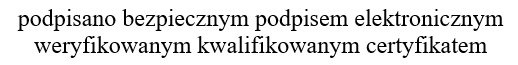 Otrzymują: Sebastian Szyszłowski – pełnomocnik RWE Energie Odnawialne Sp. z o. o.Pozostałe strony postępowania zawiadamiane w trybie art. 49 Kpa.Ad acta.Art. 74 ust. 3 ustawa ooś „Jeżeli liczba stron postępowania w sprawie wydania decyzji o środowiskowych uwarunkowaniach lub innego postępowania dotyczącego tej decyzji przekracza 10, stosuje się art. 49 Kodeksu postępowania administracyjnego”.Art. 49 § 1 Kpa „Jeżeli przepis szczególny tak stanowi, zawiadomienie stron o decyzjach i innych czynnościach organu administracji publicznej może nastąpić w formie publicznego obwieszczenia, w innej formie publicznego ogłoszenia zwyczajowo przyjętej w danej miejscowości lub przez udostępnienie pisma w Biuletynie Informacji Publicznej na stronie podmiotowej właściwego organu administracji publicznej”. Art. 49 § 2 Kpa „Dzień, w którym nastąpiło publiczne obwieszczenie, inne publiczne ogłoszenie lub udostępnienie pisma w Biuletynie Informacji Publicznej wskazuje się w treści tego obwieszczenia, ogłoszenia lub w Biuletynie Informacji Publicznej. Zawiadomienie uważa się za dokonane po upływie czternastu dni od dnia, w którym nastąpiło publiczne obwieszczenie, inne publiczne ogłoszenie lub udostępnienie pisma w Biuletynie Informacji Publicznej”.